АДМИНИСТРАЦИЯ ГОРОДСКОГО ОКРУГА С ВНУТРИГОРОДСКИМ ДЕЛЕНИЕМ«ГОРОД МАХАЧКАЛА»МУНИЦИПАЛЬНОЕ БЮДЖЕТНОЕ ОБЩЕОБРАЗОВАТЕЛЬНОЕ  УЧРЕЖДЕНИЕ«СРЕДНЯЯ ОБЩЕОБРАЗОВАТЕЛЬНАЯ ШКОЛА № 14»___________________________________________________________________________________________________________________________________________________________________________________________________________________________________________________________ Ул. Даниялова 77, г. Махачкала, Республика Дагестан, 367013, тел  (8722)  68-58-20  e-mail: ege600041@yandex.ru ОГРН  1070561001818, ИНН/КПП 0561056513,  057101001, ОКПО  49165787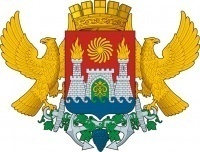 План работы социально-психологической службы                                                                    на 2021-2022 учебный год.Махачкала 2021г.Цель: сохранение психологического, социального, физического здоровья и обеспечение полноценного   развития  учащихся, содействие становлению и развитию их индивидуальности, создание комфортной обучающей среды, осуществление социально-психологического взаимодействия всех участников образовательного процесса. Задачи:Создать систему профессиональной деятельности участников социально-психологической службы, направленную на создание социально-психологических условий для успешного обучения и психологического развития ребенка в ситуации школьного взаимодействия.Обеспечить сопровождение всех участников образовательного процесса на различных этапах.Обеспечить полноценное личностное и интеллектуальное развитие учащихся на каждом возрастном этапе, успешную адаптацию к требованиям обучения при поступлении в 1-й класс, и переходе на новую ступень школы ( 5-й класс,10-й класс), также адаптацию вновь прибывших учащихся.Обеспечить психолого-педагогическое сопровождение учащихся в условиях ФГОС НОО и ФГОС ООП. Расширение знаний о мире профессий и формирование интереса к познанию и миру, содействие профессиональному самопознанию учащихся; исследование индивидуальных особенностей, подготовка к осознанному выбору профиля обучения в старших классах.Формирование готовности учащихся к обоснованному выбору профиля обучения в старшей школе, пути получения дальнейшего образования и обоснованному выбору профессии. Решение проблем социализации ребенка, его развитие, защита его прав, помощь в разрешении проблем самореализации в среде жизнедеятельности. Направления деятельности:1. Организационно-методическая работа.2.Психодиагностика.3. Психокоррекционная и развивающая работа.4. Психопрофилактическая работа.5. Консультирование и просвещение участников  образовательного процесса ( педагоги, родители, учащиеся).6. Взаимодействие семьи и школы по вопросам воспитания детей, коррекция семейного воспитания, социальная защита семьи и детства.7.Профориентационная работа.ПРИНЯТО: решением  педагогического советаПротокол № 1 от « 31» 08 2021 г. УТВЕРЖДАЮ:Директор МБОУ «СОШ №14»___________   Багандов М.Г-Б.Приказ:№114-П от  « 01 »   09   2021 г.№ п\пМероприятиеОтветственныйСентябрьСентябрьСентябрь1.Составление плана работы социально-психологической службы  на год.Социальный педагогПедагог-психолог2.Составление социального паспорта класса и школы.Социальный педагог3.Профилактика дезадаптации учащихся 1-х классов.Педагог-психолог4.Диагностика готовности к школьному обучению.Педагог-психолог5.Проведение консультаций для учителей и родителей детей, имеющих проблемы в обучении и воспитании.Социальный педагогПедагог-психолог6.Составление положения и плана работы педагога-психолога и социального педагога ОУ.Социальный педагогПедагог-психолог7.Адаптационные часы  « Первый раз –в первый класс»  для учащихся 1-х классов в период адаптации. Выступление на родительских собраниях.Педагог-психолог8.Составление и обсуждение плана профориентационной работы на новый учебный год. Педагог-психолог 9.Прогноз продолжения обучения учащимися 9, 11 классов.Педагог-психолог,социальный педагогОктябрьОктябрьОктябрь1.Мониторинг развития УУД обучающихсяПедагог-психолог2.Диагностика адаптации первоклассников к обучению в школеПедагог- психолог3.Классные часы « Мы- пятиклассники» для обучающихся 5-х классов в период адаптации.Педагог- психолог4.Семинар  « Основные проблемы, возникающие в период адаптации к условиям обучения в средней школе».Педагог-психолог, социальный педагог5.Анализ успеваемости учащихся « группы риска». Собеседование с учащимися.Социальный педагог6.Учет занятости учащихся во внеклассной и внеучебной деятельности.Социальный педагог7.Приобретение профессионального опыта по профессиям 9-е классыПедагог-психологНоябрьНоябрьНоябрь1Приобретение профессионального опыта по профессиям10-е классы.Педагог-психолог 2Диагностика адаптации обучающихся 5-х классов к новым условиям обучения.Педагог- психолог3Классные часы « Старшая школа- это?»Педагог-психологДекабрь Декабрь Декабрь 1.Анализ успеваемости и поведения учащихся  « группы риска». Собеседование с учащимисяСоциальный педагог2.Выявление профессиональных предпочтений- 8-е классыПедагог-психолог3.Знакомство с правилами поступления в учебные заведения- 10-е,11-е классы.Педагог-психолог4.Профилактика наркомании. Классные часы6-10 кл.Педагог-психолог,социальный педагог.5.Заседание членов социально-психологической службы школы. Социальный педагогПедагог-психологЗаместитель директора по УВРЯнварь Январь Январь 1.Выступление на педагогическом совете по итогам первого полугодияПедагог-психолог2.Формирование правильных мотивов выбора профессии- 9-10-е классы.Педагог-психолог3.Коррекционная работа с детьми группы рискаПедагог-психолог, социальный педагог.Февраль Февраль Февраль 1Знакомство с правилами поступления в учебные заведения- 10-11 классы.Педагог-психолог2Коррекционно-развивающие занятия с обучающимися  9-х  классов  «Психологическая подготовка к ГИА».Педагог-психолог3Коррекционно-развивающие занятия с обучающимися 11-х классов « Готовимся к ЕГЭ»Педагог-психологМартМартМарт1Коррекционно-развивающие занятия с обучающимися 11-х классов « Готовимся к ЕГЭ»Педагог-психолог2Коррекционно-развивающие занятия с обучающимися  9-х  классов  «Психологическая подготовка к ГИА».Педагог-психологАпрель Апрель Апрель 1Диагностика готовности будущих первоклассников к обучению в школе.Педагог-психолог2Диагностика развития универсальных учебных действий.Педагог-психолог3Занятия с обучающимися 4-х классов « Переходим в пятый класс»Педагог-психолог4Коррекционно-развивающие занятия с обучающимися  9-х  классов  «Психологическая подготовка к ГИА».Педагог-психолог5Коррекционно-развивающие занятия с обучающимися 11-х классов « Готовимся к ЕГЭ»Педагог-психолог6Мониторинговое исследование при переходе в среднее звено обучающихся 4-х классов.Педагог-психологсоциальный педагогМайМайМай1Занятия с обучающимися 4-х классов « Переходим в пятый класс»Педагог-психолог2Заседание членов социально-психологической службы школы. Социальный педагогПедагог-психологЗаместитель директора по УВР3Заполнение отчетной документации за год.Социальный педагогПедагог-психологВ течение годаВ течение годаВ течение года1.Выявление неблагополучных семей, «трудных» подростков, и детей «группы риска».Социальный педагог2Организация индивидуальных консультаций классных руководителей по вопросам воспитания личности учащихся, диагностика.Социальный педагог3Выявление семей, уклоняющихся от воспитания детей, неблагополучных семей. Профилактическая работа с семьей.Социальный педагог4Профилактические беседы с учащимися.Социальный педагог5Расширение картотеки диагностической методики, комплектование инструментария.Социальный педагогПедагог-психолог6Издание методических материалов, буклетов, памяток для обучающихся, педагогов, родителей по направлениям .Социальный педагогПедагог-психолог7Участие в заседаниях, совещаниях, педсоветах.Социальный педагогПедагог-психолог8Подготовка к лекциям, семинарам, практическим занятиям, урокам, консультациям.Социальный педагогПедагог-психолог9Обработка, анализ, обобщение результатов деятельности, интерпретация полученных данных.Социальный педагогПедагог-психолог10Заполнение отчетной документации.Социальный педагогПедагог-психолог11Диагностическая работа   по запросам классных руководителей.Социальный педагогПедагог-психолог12Проведение родительских собраний по плану и по запросам классных руководителей.Социальный педагогПедагог-психолог13 Коррекционно-развивающие занятия на развитие познавательных процессов, эмоциональной сферы, коммуникативных умений.Педагог-психолог14Индивидуальная работа с обучающимися, испытывающих трудности в обучении по запросу классных руководителей, родителей.Социальный педагогПедагог-психологПедагог-психолог15Индивидуальные и групповые консультации родителей, педагогов.Социальный педагогПедагог-психологПедагог-психолог16Оформление стенда по профориентации учащихсяПедагог-психолог17Проведение индивидуальных и групповых коррекционно-развивающих занятий.Социальный педагогПедагог-психолог18Участие в совете профилактики.Социальный педагогПедагог-психолог19Участие в ПМПк школы.Социальный педагогПедагог-психолог20Внутришкольный учет детей, злостно уклоняющихся от учебы и склонных к правонарушениям.Социальный педагог